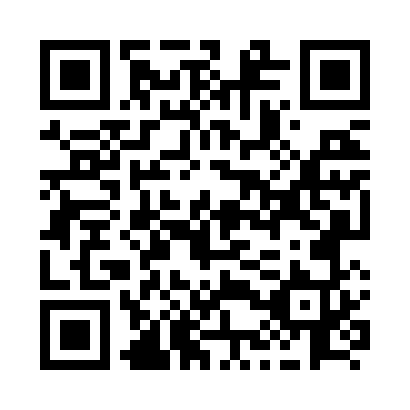 Prayer times for South Cayuga, Ontario, CanadaMon 1 Jul 2024 - Wed 31 Jul 2024High Latitude Method: Angle Based RulePrayer Calculation Method: Islamic Society of North AmericaAsar Calculation Method: HanafiPrayer times provided by https://www.salahtimes.comDateDayFajrSunriseDhuhrAsrMaghribIsha1Mon3:585:441:236:419:0110:472Tue3:595:451:236:419:0110:473Wed4:005:461:236:419:0110:464Thu4:015:461:236:419:0110:465Fri4:025:471:246:409:0010:456Sat4:035:471:246:409:0010:457Sun4:045:481:246:409:0010:448Mon4:055:491:246:408:5910:439Tue4:065:501:246:408:5910:4210Wed4:075:501:246:408:5810:4111Thu4:085:511:256:408:5810:4012Fri4:095:521:256:398:5710:4013Sat4:105:531:256:398:5710:3914Sun4:125:541:256:398:5610:3715Mon4:135:541:256:388:5510:3616Tue4:145:551:256:388:5510:3517Wed4:165:561:256:388:5410:3418Thu4:175:571:256:378:5310:3319Fri4:185:581:256:378:5210:3220Sat4:205:591:256:378:5110:3021Sun4:216:001:256:368:5110:2922Mon4:226:011:256:368:5010:2823Tue4:246:021:256:358:4910:2624Wed4:256:031:256:358:4810:2525Thu4:276:041:256:348:4710:2326Fri4:286:051:256:338:4610:2227Sat4:306:061:256:338:4510:2028Sun4:316:071:256:328:4410:1929Mon4:336:081:256:328:4310:1730Tue4:346:091:256:318:4110:1631Wed4:366:101:256:308:4010:14